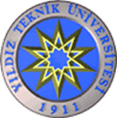 TÜRKÇE EĞİTİMİ BÖLÜMÜ HAFTALIK DERS PROGRAMI 2014-2015 Eğitim-Öğretim Yılı Güz YarıyılıGÜNSAATDERSLİK: A-Z01P08.00-8.50A09.00-9.50TRO1011 Yazı Yazma Teknikleri Yrd. Doç. Dr. Neslihan KARAKUŞZ10.00-10.50TRO1011 Yazı Yazma Teknikleri Yrd. Doç. Dr. Neslihan KARAKUŞA11.00-11.50TRO1011 Yazı Yazma Teknikleri Yrd. Doç. Dr. Neslihan KARAKUŞR12.00-12.50TRO1021 Türk Dil Bilgisi 1: Ses Bilgisi Yrd. Doç. Dr. H.Mesut MERALT13.00-13.50TRO1021 Türk Dil Bilgisi 1: Ses Bilgisi Yrd. Doç. Dr. H.Mesut MERALE14.00-14.50S15.00-15.50İ16.00-16.5008.00-8.50S09.00-9.50TRO1061 Osmanlı Türkçesi Yrd. Doç. Dr. Cevdet ŞANLIA10.00-10.50TRO1061 Osmanlı Türkçesi Yrd. Doç. Dr. Cevdet ŞANLIL11.00-11.50I12.00-12.5013.00-13.50MDB1051 İngilizce I Gr.2214.00-14.50MDB1051 İngilizce I Gr.2215.00-15.50MDB1051 İngilizce I Gr.2216.00-16.5008.00-8.50Ç09.00-9.50A10.00-10.50TRO4522 Söylem Yapısı Ve Tür Kuramı Yrd. Doç. Dr. Ferhat ENSARR11.00-11.50TRO4522 Söylem Yapısı Ve Tür Kuramı Yrd. Doç. Dr. Ferhat ENSARŞ12.00-12.50TRO4522 Söylem Yapısı Ve Tür Kuramı Yrd. Doç. Dr. Ferhat ENSARA13.00-13.50TRO1041 Yazılı Anlatım I Doç. Dr. Bayram BaşM14.00-14.50TRO1041 Yazılı Anlatım I Doç. Dr. Bayram BaşB15.00-15.50TRO1031 Edebiyat Bilgi Ve Kuramları 1 Yrd. Doç. Dr. Talat AYTANA16.00-16.50TRO1031 Edebiyat Bilgi Ve Kuramları 1 Yrd. Doç. Dr. Talat AYTAN08.00-8.50EGT1011 Eğitim Bilimine Giriş Gr. 7  Yrd. Doç. Dr. Ahmet BAŞALP09.00-9.50EGT1011 Eğitim Bilimine Giriş Gr. 7  Yrd. Doç. Dr. Ahmet BAŞALE10.00-10.50EGT1011 Eğitim Bilimine Giriş Gr. 7  Yrd. Doç. Dr. Ahmet BAŞALR11.00-11.50ATA1031 A.İ.İ.T.Gr.53        Yrd. Doç. Dr. Turhan ADAŞ12.00-12.50ATA1031 A.İ.İ.T.Gr.53        Yrd. Doç. Dr. Turhan ADAE13.00-13.50M14.00-14.50TRO1051 Sözlü Anlatım Doç. Dr. Eyüp SALLABAŞB15.00-15.50TRO1051 Sözlü Anlatım Doç. Dr. Eyüp SALLABAŞE16.00-16.5008.00-8.5009.00-9.50C10.00-10.50U11.00-11.50M12.00-12.50A13.00-13.5014.00-14.5015.00-15.5016.00-16.5017.00-17.50